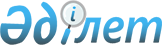 О внесении изменения в приказ Председателя Комитета государственного контроля в области связи, информатизации и средств массовой информации Министерства информации и коммуникаций Республики Казахстан от 22 июня 2017 года № 29 "Об утверждении предельного уровня цен на субсидируемые универсальные услуги связи, оказываемые в сельских населенных пунктах"Приказ Министра цифрового развития, инноваций и аэрокосмической промышленности Республики Казахстан от 21 апреля 2022 года № 134/НҚ. Зарегистрирован в Министерстве юстиции Республики Казахстан 28 апреля 2022 года № 27806
      ПРИКАЗЫВАЮ:
      1. Внести в приказ Председателя Комитета государственного контроля в области связи, информатизации и средств массовой информации Министерства информации и коммуникаций Республики Казахстан от 22 июня 2017 года № 29 "Об утверждении предельного уровня цен на субсидируемые универсальные услуги связи, оказываемые в сельских населенных пунктах" (зарегистрирован в Реестре государственной регистрации нормативных правовых актов Республики Казахстан за № 15328), следующее изменение:
      Приложение 1 к приказу Председателя Комитета государственного контроля в области связи, информатизации и средств массовой информации от 22 июня 2017 года № 29 изложить в новой редакции, согласно приложению к настоящему приказу.
      2. Комитету телекоммуникаций Министерства цифрового развития, инноваций и аэрокосмической промышленности Республики Казахстан обеспечить:
      1) государственную регистрацию настоящего приказа в Министерстве юстиции Республики Казахстан;
      2) размещение настоящего приказа на интернет-ресурсе Министерства цифрового развития, инноваций и аэрокосмической промышленности Республики Казахстан;
      3) в течение десяти рабочих дней после государственной регистрации настоящего приказа в Министерстве юстиции Республики Казахстан представление в Юридический департамент Министерства цифрового развития, инноваций и аэрокосмической промышленности Республики Казахстан сведений об исполнении мероприятий, предусмотренных подпунктами 1) и 2) настоящего пункта.
      3. Контроль за исполнением настоящего приказа возложить на председателя Комитета телекоммуникаций Министерства цифрового развития, инноваций и аэрокосмической промышленности Республики Казахстан.
      4. Настоящий приказ вводится в действие по истечении десяти календарных дней после дня его первого официального опубликования.
      "СОГЛАСОВАН"Агентство по защитеи развитию конкуренцииРеспублики Казахстан
      "СОГЛАСОВАН"Министерство национальной экономикиРеспублики Казахстан Предельный уровень цен на субсидируемые универсальные услуги связи, оказываемые в сельских населенных пунктах, закрепленные в секторе телекоммуникации
					© 2012. РГП на ПХВ «Институт законодательства и правовой информации Республики Казахстан» Министерства юстиции Республики Казахстан
				
      Министр цифрового развития, инновацийи аэрокосмической промышленностиРеспублики Казахстан 

Б. Мусин
Приложение к приказу
Министра цифрового
развития, инноваций
и аэрокосмической промышленности
Республики Казахстан
от 21 апреля 2022 года № 134/НҚПриложение 1 к приказу
Председателя Комитета
государственного контроля
в области связи, информатизации
и средств массовой информации
от 22 июня 2017 года № 29
№ п/н
Наименование универсальных услуг телекоммуникаций
Характеристики услуг и вид оплаты
Предельный уровень цен (тенге, без НДС)
1.
Услуги индивидуального доступа к сети Интернет со скоростью соединения от 2 Мбит/с до 8 Мбит/с
ежемесячная плата по тарифному плану № 1, со скоростью соединения до 4 Мбит/с, объем входящего трафика не более 20 Гбайт
982,14
1.
Услуги индивидуального доступа к сети Интернет со скоростью соединения от 2 Мбит/с до 8 Мбит/с
ежемесячная плата по тарифному плану № 2, со скоростью соединения до 8 Мбит/с, объем входящего трафика не более 40 Гбайт
1 964,29
2.
Услуги индивидуального доступа к сети Интернет по технологии волоконно-оптических линий связи, со скоростью соединения более 8 Мбит/с
ежемесячная плата по тарифному плану № 3, со скоростью соединения более 8 Мбит/с, объем входящего трафика не более 100 Гбайт
1964,29
3.
Услуги местной телефонной связи, за исключением абонентов субсидируемых по услуге индивидуального доступа к сети Интернет
ежемесячная плата за один основной телефонный аппарат, не переведенный на повременную систему оплаты услуг местных телефонных соединений
596,59